Администрация поселка ХомутовкаХомутовского района Курской областиРАСПОРЯЖЕНИЕот «01» октября 2021 г.  № 59-рап. ХомутовкаО внесении изменений в распоряжение Администрации поселка Хомутовка от 21.09.2021г. № 55-ра «О начале отопительного сезона 2021-2022гг.»             Внести в Распоряжение Администрации поселка Хомутовка от 21.09.2021 года № 55-ра «О начале отопительного сезона 2021-2022гг.» следующие изменения:              1. Пункт 2 настоящего распоряжения изложить в новой редакции:	- Теплоснабжающей организации МУП «Хомутовское ЖКХ» с 04.10.2021г. организовать подачу тепла (при условии наличия актов готовности) во все объекты расположенные на центральной сети теплоснабжения. 	2. Пункт 5 изложить в следующей редакции:	- контроль за исполнением настоящего распоряжения возложить на директора МУП «Хомутовское ЖКХ» Абрамова С. Н.              3. Настоящее распоряжение вступает в силу со дня его подписания.          Глава поселка Хомутовка            		Э. А. Земцов         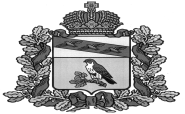 